Requerimento de Prorrogação de CursoAo Colegiado do Programa de Pós-Graduação em Modelagem e Métodos Quantitativos	Tendo em vista que:<Apresentar as justificativas e circunstâncias que embasam o pedido>Venho REQUERER prorrogação do prazo para concluir o curso até a data: <indicar a data limite de defesa, atentando-se para o fato de que é a data máxima para defender, sendo preferível que a defesa ocorra antes da data indicada>, conforme o cronograma de atividades abaixo: Estou ciente de que o deferimento desta solicitação é decisão discricionária do Colegiado do Programa e a entrega deste formulário não garante o deferimento da solicitação.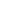 Fortaleza, ___ de _______________ de _______________________________________________Nome do Aluno (a): Matrícula nº xxxxxx Tendo em vista a apresentação das justificativas do discente, estou de acordo com o cronograma sugerido acima.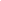 Fortaleza, ___ de _______________ de _______________________________________________Nome do Orientador (a): Tendo em vista a apresentação do presente requerimento, comprometo-me a apresentá-lo como ponto de pauta na próxima reunião do colegiado do Programa.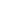 Fortaleza, ___ de _______________ de _______________________________________________Coordenação do Programa Deferido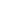  Indeferido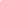 Conforme ata da ________________________________ do Colegiado do PPGMMQ realizada em: ___/___/_____ ._________________________________________Secretaria do ProgramaPrazoAtividadeAté xx/xx/xxxxEnvio do trabalho ao orientador com ajustes finaisAté xx/xx/xxxxDeferimento pelo orientador da versão entregue pelo alunoAté xx/xx/xxxxEnvio da versão final à secretaria e entrega do requerimento de defesaAté xx/xx/xxxxSessão pública de defesa de dissertação